COMPUTER SUBJECT:	BASIC NETWORK CONCEPTSTYPE:	GROUP WORK EXERCISE/DISCUSSIONIDENTIFICATION:		     SQLInjection/MCCOPYRIGHT:			      Michael Claudius & Homayoon FayezLEVEL:	INTERMEDIATEDURATION:	2 hours - 1 monthSIZE:	50 lines!!OBJECTIVE:	Injection of login pages REQUIREMENTS:	Network Security EssentialsCOMMANDS:	IDENTIFICATION: SQL-Injection/MICL&MOFAPrologThe IT-Security company, SmartICT is looking for smart guys/girls with hacking skills, The salary is really high but you have to prove your skills in practice. The owner, Mohammed Fayez, (mofa@securemail.com) currently busy investigating a serious intrusion in DeBeers Ltd and his young assistant, Michael Claudi, (micl@securemail.com) have setup this assignment as a test.Facebook informationLooking at Mr. Fayez Facebook profile you discover that he has an agricultural farm here in Denmark growing various traditional vegetables like carrots, peas, potatoes, tomatoes and so on. He is very found of these vegetables especially cucumber.The MissionYou are to make a simulation of an attack on home page with a PHP-login to a backend system which is based on DB with a table with user information. The DB-server is unknown but it is probably a relational DB based on SQL.PurposeThe purpose is to find out as much as possible about the information hidden behind the link:http://www.smartict.dk/smartict/login.phpwhere there is just one login page: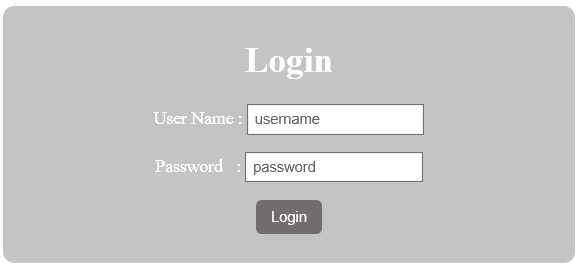 Useful linkshttp://www.w3schools.com/sql/sql_injection.asp; 
General descriptionhttp://www.unixwiz.net/techtips/sql-injection.html; many tricks hereTip: If you want to use ideas then copy and paste the examples into a Notepad documentAssignment 1: DB-table informationProve that SQL-sentence is used to verify the userFind the name of the DB serverFind 3 column attributesFind the name of the tableProve that there are more than 3 column attributesFind all column attributesVerify the structure of the SQL-sentence behind the stageAssignment 2: DB-table intrusionShow how to login to the system without knowing anything…Guess the administrator username. Can you prove this as well?Guess the administrator password
(Normally not possible/easy requires password cracking BUT maybe tracking can used)Try to insert a fake user in the system. Assignment 3 The NetCan you find some SQL-injection tools for hacking this site?Assignment 4 The NetInvestigate some home pages you normally visit and test their vulnerability for SQL-Injection.This is of course an illegal act and I have no responsibility for your actions.Maybe its better to wait next week where we also introduce hack.me..